ZÁKLADNÉ USTANOVENIA :Súťaž hrajú fakultné družstvá – z jednej fakulty môže byť viac družstiev.Vedúci družstiev sú povinní napísať hráčov družstva na súpisku.Hrať za družstvo môže iba hráč uvedený na súpiske družstva.Družstvo môže začať hrať stretnutie s 3 hráčmi. Pri menšom počte hráčov je zápas      ( 3 : 0 ) kontumačne v  jeho neprospech.Pri meškaní družstva na zápas, rozhodca čaká maximálne 7 minút.Kontumácia 2 stretnutí znamená vylúčenie družstva zo súťaže. Jeho doterajšie výsledky budú anulované. Hrá sa systémom každý a každým jednokolove. Štyri kolá sa odohrajú v zimnom semestri a 2 kolá v letnom semestri.Jedno stretnutie trvá 2 x 15 minút.Družstvá umiestnené v konečnej tabuľke na prvých štyroch miestach, odohrajú záverečný turnaj Play off o celkového víťaza VŠ ligy v minifutbale na UPJŠ.Súťaž o najlepšieho strelca bude vyhodnotená po základnej časti.Všetky informácie o priebehu VŠ ligy v minifutbale na UPJŠ, úradné správy, zoznam vedúcich družstiev  a iné potrebné údaje budú uverejnené na nástenkách v T3 a T2, ďalej na :               www.upjs.sk/pracoviska/ustav-telesnej-vychovy/aktuality/Riadenie súťaže :  PaedDr. Staško Imrich,  Ústav telesnej výchovy a športu UPJŠ Košice, Medická 6Telefón : ● pracovisko - 055/234 1627,                   ● mobil          - 0908 998241 E-mail  :  imrich.stasko@upjs.sk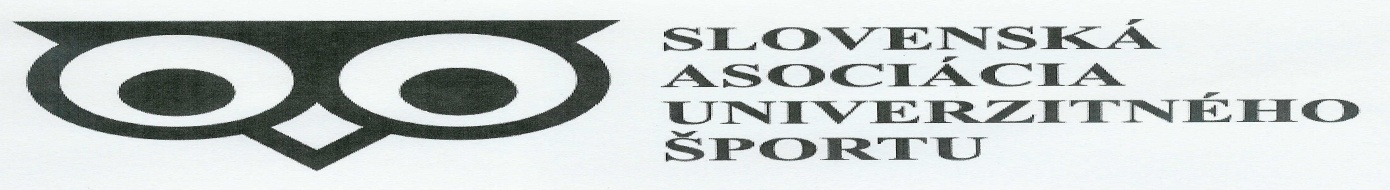 VYSOKOŠKOLSKÁ LIGA : UPJŠ KOŠICE                            ŠPORT : MINIFUTBAL                                     AKADEMICKÝ ROK : 2011/2012